Publicado en Bàvaro, Punta Cana  el 04/07/2019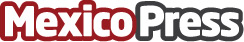 8ª edición del Torneo internacional The Lakes   Por 8º año consecutivo Barceló Bávaro Grand Resort celebra su exitoso torneo de GolfDatos de contacto:Ana CanoDpto. de Marketing Barceló Bávaro Grand Resort+1 809 686 5Nota de prensa publicada en: https://www.mexicopress.com.mx/8-edicion-del-torneo-internacional-the-lakes_1 Categorías: Internacional Golf Eventos http://www.mexicopress.com.mx